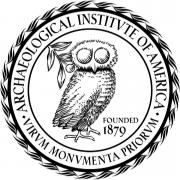 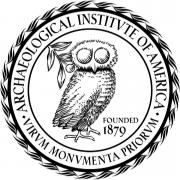  Spring 2016 Lecture ProgramAll AIA lectures are co-sponsored by the Departments of History, Classics, and the School of Anthropology.  They are free and open to the public.Reception with light refreshments and snacks.Wednesday, Feb. 17Haury 2165:30 p.m.Dr. Eric Force, University of ArizonaShake-up! Cultural Impacts of Tectonic Activity in Ancient Complex Societies Tuesday, Apr. 5Haury 2165:30 p.m.Dr. Katherine Schwab, Fairfield UniversityClassical Hairstyles: Identity, Society, and Fashion